Publicado en Madrid el 13/12/2018 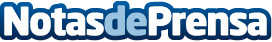 IMF Business School elabora una guía con 5 consejos para prevenir las alergias alimentarias esta Navidad 5 de cada 10 reacciones alérgicas tratadas en urgencias se deben a la ingesta de algún alimento, según datos de la Sociedad Española de Alergología e Inmunología ClínicaDatos de contacto:Redacción Nota de prensa publicada en: https://www.notasdeprensa.es/imf-business-school-elabora-una-guia-con-5 Categorias: Nacional Nutrición Gastronomía http://www.notasdeprensa.es